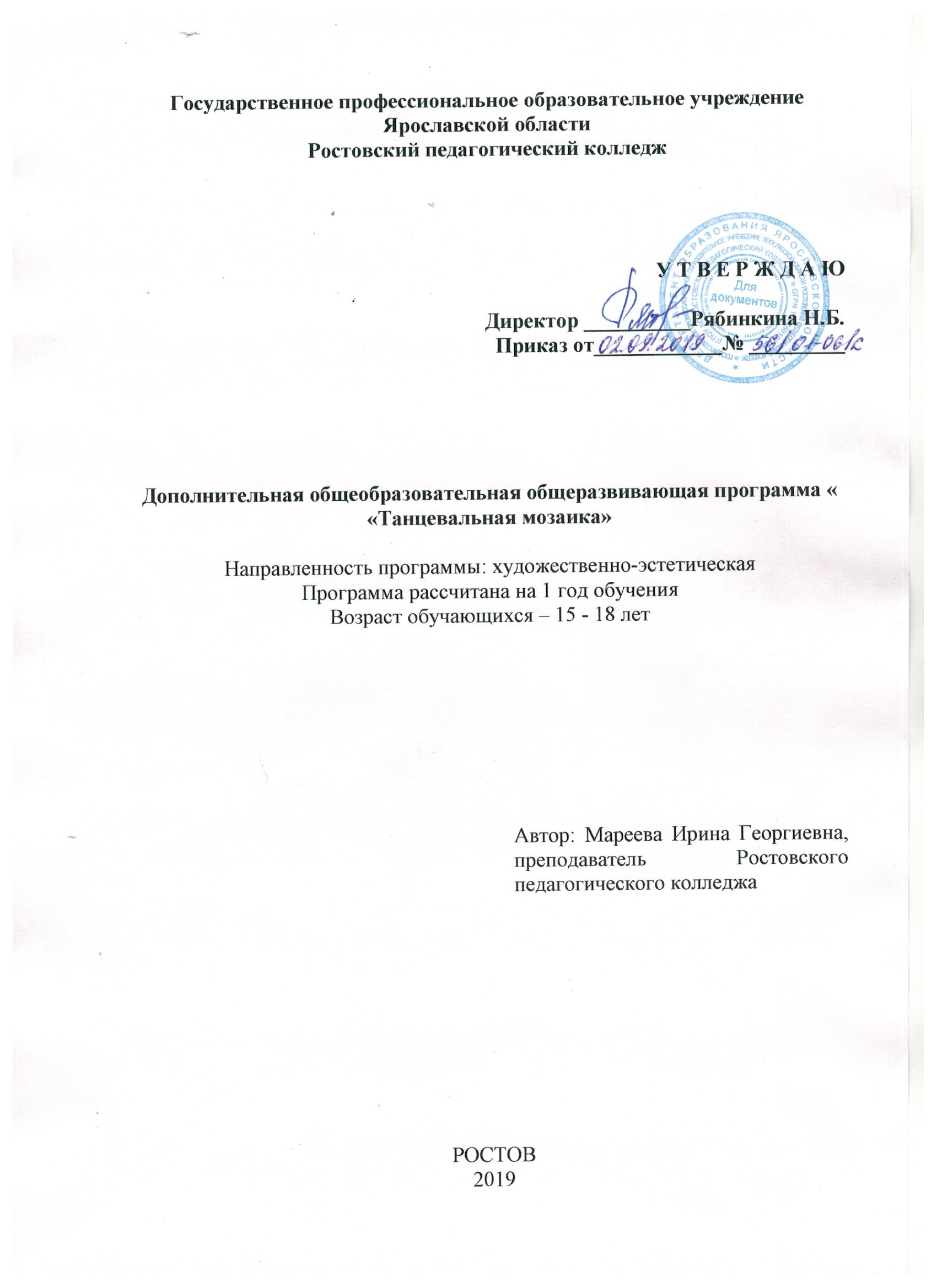 ПОЯСНИТЕЛЬНАЯ ЗАПИСКАРазвитие творческой личности в процессе обучения и воспитания является одной из социально значимых задач современного российского общества. Дополнительное образование способно создать необходимые условия для развития творческих способностей обучающихся, личностного самоопределения, адаптации их к жизни в обществе, организации содержательного досуга.Танец – это совокупность выразительных и организованных движений, подчиненных общему ритму, воплощенному в завершенную форму. В творческом коллективе каждое хореографическое произведение требует от обучающихся творческой активности, эмоциональности, мобилизации всех физических и духовных сил. Танец – самый естественный и универсальный способ самовыражения.Дополнительная общеобразовательная общеразвивающая программа творческого объединения имеет художественно–эстетическую направленность, так как приобщает воспитанников к искусству хореографии, способствует развитию художественного вкуса, воспитывает любовь к прекрасному.Актуальность программы заключается в том, что среди множества форм художественного воспитания подрастающего поколения, хореография занимает особое место. Программа включает в себя синтез классической, народной и эстрадной хореографии, а также набор интегрированных дисциплин, которые помогают учащимся адаптироваться к репетиционно -постановочной работе. Содержание программы разработано в соответствии с требованиями программ нового поколения, что позволяет выстроить индивидуальный план развития каждого обучающегося. В программе учтены и адаптированы к возможностям подростков разных уровней подготовки, основные направления танца и пластики, включающие: гимнастику, ритмику, классический, историко-бытовой, народно-сценический и современный танец. В программе суммированы особенности программ по перечисленным видам танца, что позволяет ознакомить обучающихся со многими танцевальными стилями и направлениями. Такой подход направлен на раскрытие творческого потенциала студентов, а также на развитие их сценической культуры.        Педагогическая целесообразность программы объясняется  основными принципами, на которых основывается вся программа, это – принцип взаимосвязи обучения и развития; принцип  взаимосвязи эстетического воспитания с хореографической и физической подготовкой, что способствует развитию   творческой активности детей, дает  детям возможность участвовать в постановочной и концертной деятельности.  Эстетическое воспитание помогает становлению основных качеств личности: активности, самостоятельности, трудолюбия. Программный материал нацелен на развитие подростка, на приобщение его к здоровому образу жизни.Ценностью данной программы является комплексное изучение: этнокультурных танцевальных традиций России; сведений о мировой танцевальной культуре, о танцах разных народов и различных эпох; различных направлений современного танца. Разумное сочетание личностно-ориентированного образования и обучения в группе более полно удовлетворяет социальный образовательный заказ и является важнейшей частью данной образовательной программы. Отличительной особенностью данной программы от существующих является то, что она модифицированная – адаптирована к условиям образовательного процесса данного учреждения. Цель программы - способствовать развитию творческих способностей обучающихся средствами танца.  Задачи программы:- расширять знания подростков в области хореографического искусства;- содействовать формированию у подростков музыкально-ритмических навыков;способствовать физическому развитию подростков в процессе занятий танцем;воспитывать у обучающихся трудолюбие, дисциплинированность, ответственность;предоставить возможность воспитанникам участвовать в концертной деятельности объединения;способствовать развитию эстетического вкуса и эмоциональной сферы обучающихся. Реализация программы проводится в соответствии с основными педагогическими принципами:- принцип системности (предполагает преемственность знаний, комплексность в их усвоении);- принцип дифференциации (предполагает выявление и развитие у учащихся склонностей и способностей по различным направлениям);- принцип увлекательности (учитывает возрастные и индивидуальные особенности учащихся);- принцип коллективизма (способствует развитию разносторонних способностей и потребности отдавать их на общую радость и пользу);- принцип междисциплинарной интеграции (уроки ритмики, партерной гимнастики, классического, народного и современного танца);- принцип креативности (предполагает максимальную ориентацию на творчество подростка, на развитие его психофизических ощущений, раскрепощение личности).Данная программа ориентирована на групповую форму работы. Возраст детей: 16 - 18 лет. Численность группы 15 человек. При наборе в коллектив приглашаются подростки, желающие заниматься танцами. Срок реализации – 1 год.Режим занятий: 1 раз в неделю по 2 часа; всего в год 72 часа.За весь курс обучения – 72 часа. Форма занятий – групповая.Основными формами занятий являются: традиционное, интегрированное, практическое, репетиция. Важной частью учебно-воспитательной работы является проведение педагогом индивидуальных бесед, консультаций. Занятия в объединении – способствуют не только получению знаний, умений, навыков, но и формированию личностных качеств обучающихся, воспитанию терпения и сосредоточенности, умения преодолевать трудности, строить отношения с товарищами и быстро адаптироваться в социуме. Система отношений в данном творческом объединении благоприятна для личностного развития подростков. Все воспитанники объединения вовлечены в коллективные творческие дела. Подростки часто являются соавторами создаваемых танцевальных композиций, имеют возможность попробовать себя в роли солиста.ОЖИДАЕМЫЕ РЕЗУЛЬТАТЫ И СПОСОБЫ ИХ ПРОВЕРКИОбучающиеся должны:- активно включаться в общение и взаимодействие со сверстниками на принципах уважения и доброжелательности, взаимопомощи и сопереживания;- управлять своими эмоциями, проявлять дисциплинированность, трудолюбие и упорство в достижении целей;- знать элементы партерной гимнастики, классического танца; народного танца, эстрадного танца;- технически правильно выполнять двигательные действия;-выполнять хореографические упражнения, выявлять и устранять характерные ошибки; - выполнять танцевальную композицию на хорошем уровне исполнения;- свободно выполнять правила пространственной ориентации в рамках изучаемых перестроений; - выполнять движения и комбинировать их в танцевальный этюд.Для успешной реализации программы педагогом предлагается систематическое отслеживание результатов деятельности воспитанников танцевального коллектива.УЧЕБНО-ТЕМАТИЧЕСКИЙ ПЛАН КРАТКОЕ СОДЕРЖАНИЕ ПРОГРАММЫ Введение (2 ч.) Знакомство с обучающимися. Знакомство с программой. Просмотр видео материала. Инструктаж. Знакомство с различными направлениями хореографического искусства. Просмотр хореографических данных у подростков (растяжка, выворотность, гибкость, ритмичность, музыкальность).Партерная гимнастика (10 ч.)Упражнения, укрепляющие мышцы спины: «Группировка», «Карандаш».Упражнения, развивающие подъем стопы: Разворот стопы из VI позиции в I позицию.Упражнения, развивающие гибкость позвоночника: «Корзиночка» «Полумостик» «Мостик».Упражнения, укрепляющие мышцы брюшного пресса: «Плуг» «Уголок».Упражнения, развивающие подвижность тазобедренных суставов: «Неваляшка» «Passe' с разворотом колена».Упражнения, развивающие выворотность ног: «Лягушка» во всех положениях «Солнышко».Упражнения на растягивание мышц и связок и развитие балетного шага: «Шпагат» вперед с обеих ног «Шпагат» поперечный.3.Классический танец (16 ч.)Экзерсис у станка (лицом к станку)1. Постановка корпуса в 1-й позиции.2. Позиции ног - 1-я, 2-я, 3-я.3. Demi plié по (1-й, 2-й) позициям.4.Battement tendu - из 1-й позиции в сторону.5.Вattement tendu – вперёд, назад из 1-й позиции.6.Demi rond de jambe parterre.7.Releveпо позициям (1-й,2-й).8.Battement tendu jeteчерезbattement tenduиз 1-йпозициивсторону.9. Battement tendu jeteчерезbattement tenduиз 1-йпозициивперёдиназад.Экзерсис на середине1.Марш – один шаг на такт; два шага на такт.2.Бег с носка.3.Постановка корпуса в 1-й позиции.4.Позиции ног - 1-я, 2-я, 3-я.5.Позиции рук - подготовительная, 1-я, 3-я, только потом 2-я. Подготовительное и 1-е portdebras.6.Demi plie по 1-й, 2-й.7.Battement tendu из 1-й позиции в сторону, за тем вперёд и назад.8.Demi rond de jambe parterre.9.Releve по позициям 1-й и 2-й.4. Народный танец (16 ч.)Экзерсис у станка (лицом к станку) в русском стиле.1.Demi-plie по 6-й, 1-й, 2-й позициям (плавные и резкие).2.Battement tendu с переходом работающей ноги с носка на каблук.Экзерсис на середине в русском стиле.1.Разучивание позиций рук: исходное, 1 и 2 позиции.2.Demi-plie 6-й, 1-й, 2-й позициям (плавные и резкие).3.Battement tendu с переходом работающей ноги с носка на каблук.КомбинацииНа основе пройденных движений строятся танцевальные комбинации, включающие от 2-х до 3-х элементов.1.«Ковырялочка».2. Подготовка к «Моталочке».3. «Притопы»5. Эстрадный танец (10 ч.)Танцевальный блокРазучивание различных танцевальных элементов эстрадных танцев, которые затем соединяются в комбинации и этюды. Развивают музыкально-ритмическую координацию движений.6. Постановка концертных номеров (12 ч.)1. Эстрадный танец.2. Народно-стилизованный танец.7. Контрольные занятия (6 ч.)Выступления на концертах. Открытые занятия. Контрольные занятия. Родительские собрания с класс-концертом. Итоговое занятие и концертное выступление в конце года.Методическое обеспечениеФормы и структура учебных занятий:Традиционное занятие: разминка; экзерсис на середине зала или у станка, диагональ; объяснение теоретического материала; постановка или репетиция отдельных танцевальных движений; прогон танцевальной композиции; анализ занятия.Репетиция: разминка; отработка синхронности, постановка рук, ног, головы, отработка шагов, вращений; неоднократный прогон танца.Практическое занятие: разминка; показ основных движений танца; разучивание основных движений танца; соединение основных движений в композицию; анализ занятия.Постановка танца (несколько занятий): разминка; разучивание основных движений танца; соединение основных движений танца в композицию; отработка синхронности, пластичности, мимики; соединение частей танца в номер; отработка всего номера; корректировка отдельных компонентов номера; рефлексия.Открытое занятие: разминка; хореография (частями); показ фрагментами танцевальных композиций; анализ занятия.При подготовке к массовым мероприятиям проводятся интегрированные занятия.Методы организации учебной деятельности: Метод упражнения. Словесные методы (объяснение, рассказ, беседа, консультация). Наглядный метод. Метод игры: ролевая игра. Методы стимулирования и мотивации деятельности: соревнование, поощрение, порицание, эмоциональное воздействие, создание «ситуации успеха». Материально-техническое обеспечение:аудио – видеозаписи;музыкальный центр;актовый зал;сценические костюмы, обувь.Формы контроля:-    анализ педагогом деятельности обучающихся; -    наблюдение;-    творческое задание;-    самоанализ.За период обучения обучающиеся получают определённый объём знаний и умений, качество которых проверяется в течение года с помощью следующих методов:специальные тестовые задания;беседы;наблюдения;анализ открытых занятий;концертные выступления.Наиболее распространенной формой контроля является открытое занятие. Оно проводится в конце первого полугодия и в конце второго, что позволяет сравнивать результаты и сделать заключение об эффективности программы.Концертно-сценическая деятельность также относится к форме контроля. Концертное выступление позволяет воочию отследить работу педагога и успех учащихся. Педагог выступает в качестве союзника, тьютора, обучающиеся принимают на себя индивидуальную и коллективную ответственность за результаты обучения.СПИСОК ЛИТЕРАТУРЫБазаров Н., Мей В. «Азбука классического танца». - М.; «Искусство», 2014. – 165 с.Барышникова Т. «Азбука хореографии». - М.; «Айрис Пресс», 2014. – 143 с.Бондаренко Л. «Методика хореографической работы в школе и внешкольных учреждениях». – Киев; «Музична Украiна», 2015. – 96 с.Ваганова А. Я. «Основы классического танца». - С.-П.; «Диамант», 2010. – 210 с.ВасильеваТ. К. «Секрет танца». - С.- П.; «Диамант», 2017. – 87 с.Воронина И.П. «Историко-бытовой танец» - М.; «Искусство», 2015. – 112 с.Захаров В. М. «Радуга русского танца». - М.; «Россия», 2016. – 216 с.Захаров Р. «Сочинение танца». - М.; «Искусство», 2014. – 225 с.Иваницкий А.В. «Ритмическая гимнастика». - М.; «Спорт», 2017. – 76 с.Климов А. «Основы русского народного танца». - М.; «Искусство», 2012. – 365 с. Кряжева И.Л. «Развитие эмоционального мира детей». – Ярославль; «Академия развития», 2016. – 86 с. «Музыка и движение». - М.; «Просвещение», 2014. – 118 с.Никитин В.Ю. «Модерн, джаз, танец». – Ярославль; «Я вхожу в мир искусства», 2018. – 85 с.Петрусинский В.В. «Обучение, тренинг, досуг». - М.; «Новая школа», 2016. – 92 с.Ротерс Т.Т. «Музыкально-ритмическое воспитание» (М. «Просвещение» 1989)«Советские балеты», краткое содержание (М. Сов. Композитор, 1985)Степанова Л.Г. «Народные сюжетные танцы» (М. Сов. Россия, 1967, библиотечка «В помощь худ. самодеятельности»)Арсеньева А. «Методические указания» М.,1967г.. Базарова И.В. Азбука классического танца. М. 1964г.Ваганова А.Я. «Основы классического танца». Л., «Искусство», 1980г.Зарецкая Н.В. «Танцы для детей среднего дошкольного возраста» М.,2008гКлимов А. «Основы русского народного танца». – М.; изд. МГИК, 2017. – 211 с.Лифиц И. «Уроки ритмики» // «Дошкольное воспитание». – 2014. - №3 – 15-19 с.Электронные ресурсыОфициальный сайт Союза танцевального спорта России: http://www.rusdsu.RuWelovedance  URL:http://welovedance.ru/site/styles/ulichnye-tantsy4 dancing URL:http://www.4dancing.ru/blogs/260614/1790/URL: http://litresp.ru/chitat/ru/%D0%91/bazarova-nadezhda-pavlovna/azbuka-klassicheskogo-tancaURL:http//my-klassika.ruURL:http//article/n/klassicheskiy-tanets-kak-protsess-razvitiya-vsestoronnego-sovershenstvovaniya№ п/пТемаКоличество часовКоличество часовКоличество часов№ п/пТемаВсегоТеорияПрактика1.Введение2112.Партерная гимнастика10283.Классический танец162144.Народный танец162145.Эстрадный танец10286.Постановка концертных номеров12-127.Контрольные занятия. Открытые уроки. Концертная деятельность.6-6Итого:72963